Hershey’s Ice Cream Item 2023-2024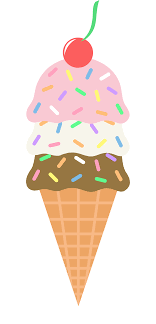 SizeCalorieCarbs (g)Sugar (g)AllergensItem #Gluten FreeBar, Fruit, Tropi-Kool, Mango4oz.1102723Corn24682-31232YesBar, Fruit, Tropi-Kool, Strawberry4oz.1102824Corn24682-31234YesBar, Fudge-O2oz.902014Milk, Corn24682-31152YesBar, Ice Cream, Chocolate Scooter2.75oz.1702613Milk, Corn, Wheat, Soy, Coconut Oil (TREE NUT) Red Dye & Blue Dye24682-31150NoBar, Ice Cream, Strawberry Scooter2.75oz.1602513Milk, Corn, Wheat, Soy, Red Dye, Coconut Oil (TREE NUT)24682-31151NoBar, Juice, Polar Blast Fruit Punch2.25oz.802118Corn, Red Dye24682-31000YesCone, Chocolate & Vanilla Twist Cone, LF4oz.1402314Milk, Corn, Wheat, Soy24682-31307NoCone, Cookies N’Cream Cone, LF4oz.1402414Milk, Corn, Wheat, Soy24682-31306NoCone, Crazy Cone, LF4oz.1402616Milk, Corn, Wheat, Soy, Yellow Dye, Blue Dye24682-31303NoDessert Cup, Ice Cream, Chocolate, LF3oz.1001613Milk, Corn24682-31670YesDessert Cup, Ice Cream, Vanilla, LF3oz.1001612Milk, Corn24682-31669YesDessert Cup, Sherbet, Raspberry 4oz. 1403226Milk, Corn, Red Dye, Blue Dye24682-31500YesDessert Cup, Sherbet, Orange 4oz. 1403023Milk, Corn, Yellow Dye, Red Dye24682-31490YesDessert Cup, Sundae, Chocolate, LF3oz.1001813Milk, Corn24682-31677YesDessert Cup, Sundae, Strawberry, LF3oz.1001814Milk, Corn24682-31676YesDessert Cup, Yogurt, Raspberry, FF4oz.1002218Milk, Corn, Red Dye, Blue Dye 24682-31580YesDessert Cup, Yogurt, Vanilla, FF 4oz.902015Milk, Corn24682-31570YesIce Cream Sandwich, Cookies N’ Cream, RF4oz.1402715Milk, Corn, Wheat, Soy24682-31355NoIce Cream Sandwich, Vanilla, RF4oz.1402715Milk, Corn, Wheat, Soy24682-31319NoIce Cream Sandwich, Mighty Mini, Vanilla, RF2.5oz.1001910Milk, Corn, Wheat, Soy24682-31352NoJuice Rush Cup, Cherry/Blue/Raspberry4.4oz.501212Red Dye, Blue Dye24682-31700YesJuice Rush Cup, Strawberry Mango4.4oz.501212None24682-31702YesPush Pop, Silly Tubes, Wild Monster Melon1 cup601614Corn244682-400019YesTwister Cup, Cotton Candy, FF3.75oz.901914Milk, Corn, Red Dye, Blue Dye24682-50245Yes